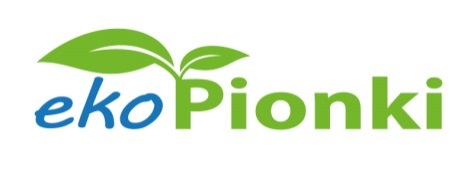 ekoPionki Spółka z ograniczoną odpowiedzialnościąNIP 796-298-34-23; REGON 369824376Nr konta: 86 1240 5703 1111 0010 7847 9532Tel. 48 612-07-22OŚWIADCZENIE			O ILOŚCI OSÓB ZAMIESZKAŁYCHJa niżej podpisana/y……………………………………………………………………oświadczam, że w lokalu przy ul. …………………………………………w Pionkach  - na dzień ……………………. zamieszkuje  (niezależnie od stanu zameldowania) ……………….. osób/osoba-  podane przeze mnie dane są zgodne ze stanem faktycznym i prawnym pod rygorem odpowiedzialności karnej wynikającej z art. 233 § 1 ustawy z dnia 6 czerwca 1997 r. Kodeksu Karnego (t.j. Dz. U. z 2020 r. poz. 1444).O zmianach w podanym oświadczeniu, które mają wpływ na wysokość opłat za gospodarowanie odpadami, zobowiązuję się każdorazowo informować Administratora  w terminie 7 dni od dnia wystąpienia takiej okoliczności.	W przypadku złożenia korekty oświadczenia zmniejszającej liczbę osób zamieszkujących                  w lokalu po 7-ym dniu danego miesiąca, obniżenie opłaty następuje od kolejnego miesiąca. Korekty naliczeń zmniejszające ilości osób nie będą dokonywane za okresy wsteczne.  	Przyjmuję do wiadomości, że zgodnie z ustawą z dnia 13 września 1996 r. o utrzymaniu czystości i porządku w gminach (Dz. U. z 2020 r. poz. 1439) powyższe oświadczenie stanowi podstawę do złożenia przez ekoPionki sp. z o.o. w Urzędzie Miasta Pionki deklaracji, ustalającej wysokość łącznej dla nieruchomości opłaty za gospodarowanie odpadami komunalnymi.	W imieniu osób zamieszkałych w lokalu zobowiązuję się do segregowania odpadów zgodnie z obowiązującymi przepisami prawa, przyjmując jednocześnie do wiadomości, że stwierdzenie braku segregacji lub nieprawidłowe segregowanie odpadów na terenie nieruchomości może spowodować zwiększenie opłaty poprzez nałożenie przez miejskie organy dokonujące kontroli kar administracyjnych.	Zgodnie z art. 9u ust. 1 ustawy o utrzymaniu czystości i porządku w gminach wójt, burmistrz lub prezydent miasta sprawuje kontrolę przestrzegania i stosowania przepisów ustawy, a do kontroli stosuje się przepisy art. 379 i art. 380 ustawy z dnia 27 kwietnia 2001 r. – Prawo ochrony środowiska (Dz. U. z 2020 r. poz. 1219).	Jednocześnie oświadczam, że wyrażam zgodę na udostępnienie danych dotyczących liczby osób zamieszkałych w lokalu i ilości zużytej wody do Urzędu Miasta Pionki.Zgodnie z art. 13 ust.1 i ust. 2 ogólnego rozporządzenia o ochronie danych osobowych z dnia 27 kwietnia 2016 r. dane zbierane są do celów przetwarzania ( wykonywania usług, wystawiania faktur, naliczania czynszów oraz wszelkiej korespondencji). Administratorem danych jest: ekoPionki sp. z o.o., Leśna 5 26-670 Pionki. Osoba której dane dotyczą, ma prawo dostępu do treści swoich danych i ich poprawienia. ……………………………..                                                                  ………………       /miejsce, data/								          /podpis/Dane kontaktowe: Adres:...................................................................................................................... Nr telefonu: ………………………..........……… e-mail: ………………………………………….……. 